Дидактическая игра по потешкам для детей 2-3 лет«Разрезные картинки» (с прищепками)Цель игры: формировать у детей представление о целостном образе предмета, складывать картинку, разрезанную на 3 части.Задачи:-учить соотносить образ представления с образом реального предмета;-развивать речь, мелкую моторику;-воспитывать любовь к народному творчеству, усидчивость.Ход игры:В процессе игры с картинками ребенок знакомится с окружающим миром, расширяет словарный запас, активизируется речь, логическое мышление и мелкая моторика.Я взяла красивые картинки с просторов интернета с изображением героев потешек, разрезала каждую на три одинаковые части и заламинировала для прочности и долговечности. И есть такая же целая картинка. Читаю потешку, обсуждаем с детьми, о чем она, а затем малыши находят картинку по ней. Ребенку предлагается внимательно рассмотреть картинку и собрать такую же, но из отдельных частей, прикрепленных на прищепки, путем прикрепления на полоску одной части к другой, чтобы получилась целая картинка. Сначала мы делаем это совместно, а затем ребята делают это сами. По завершению игры закрепляем, что изображено на картинке.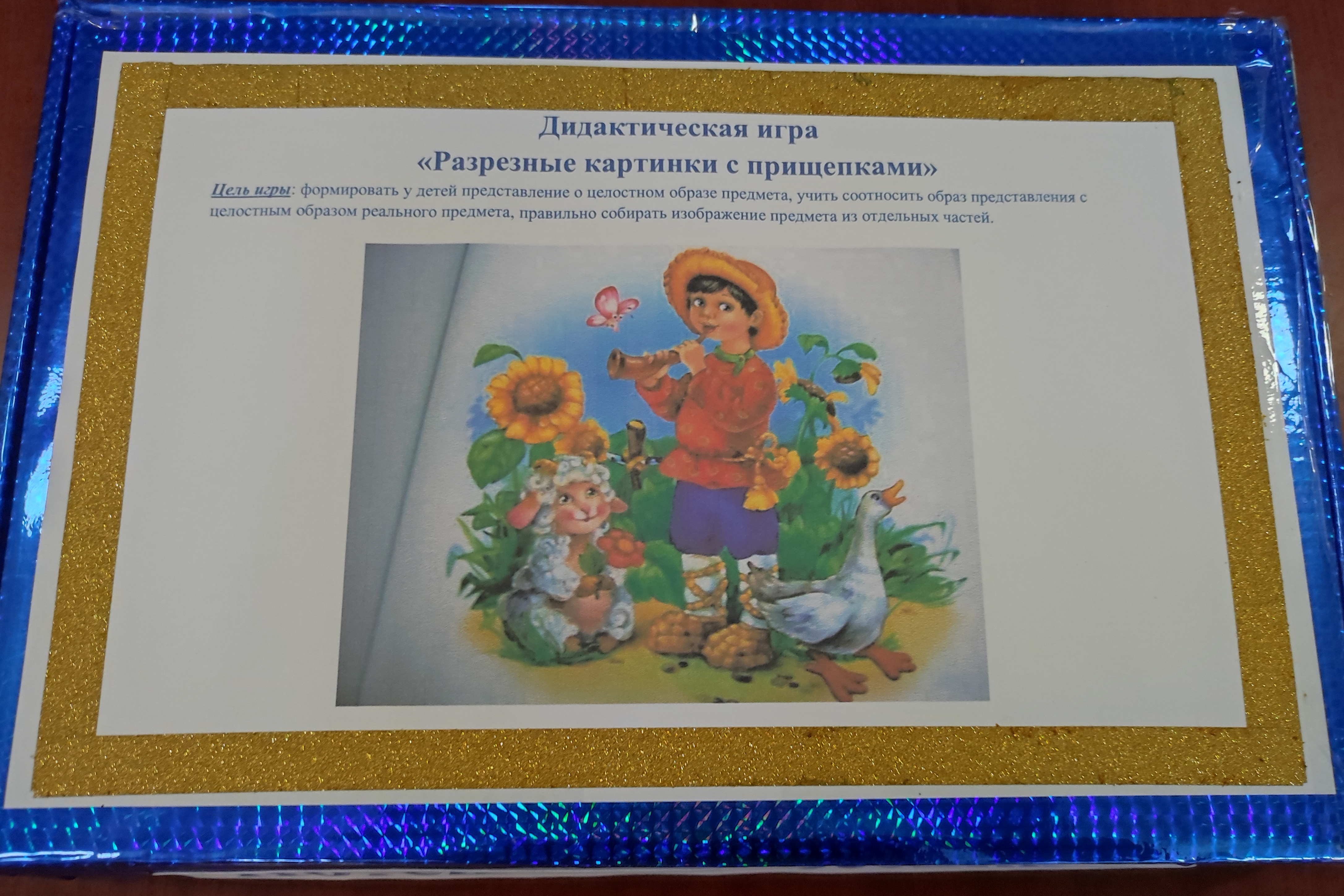 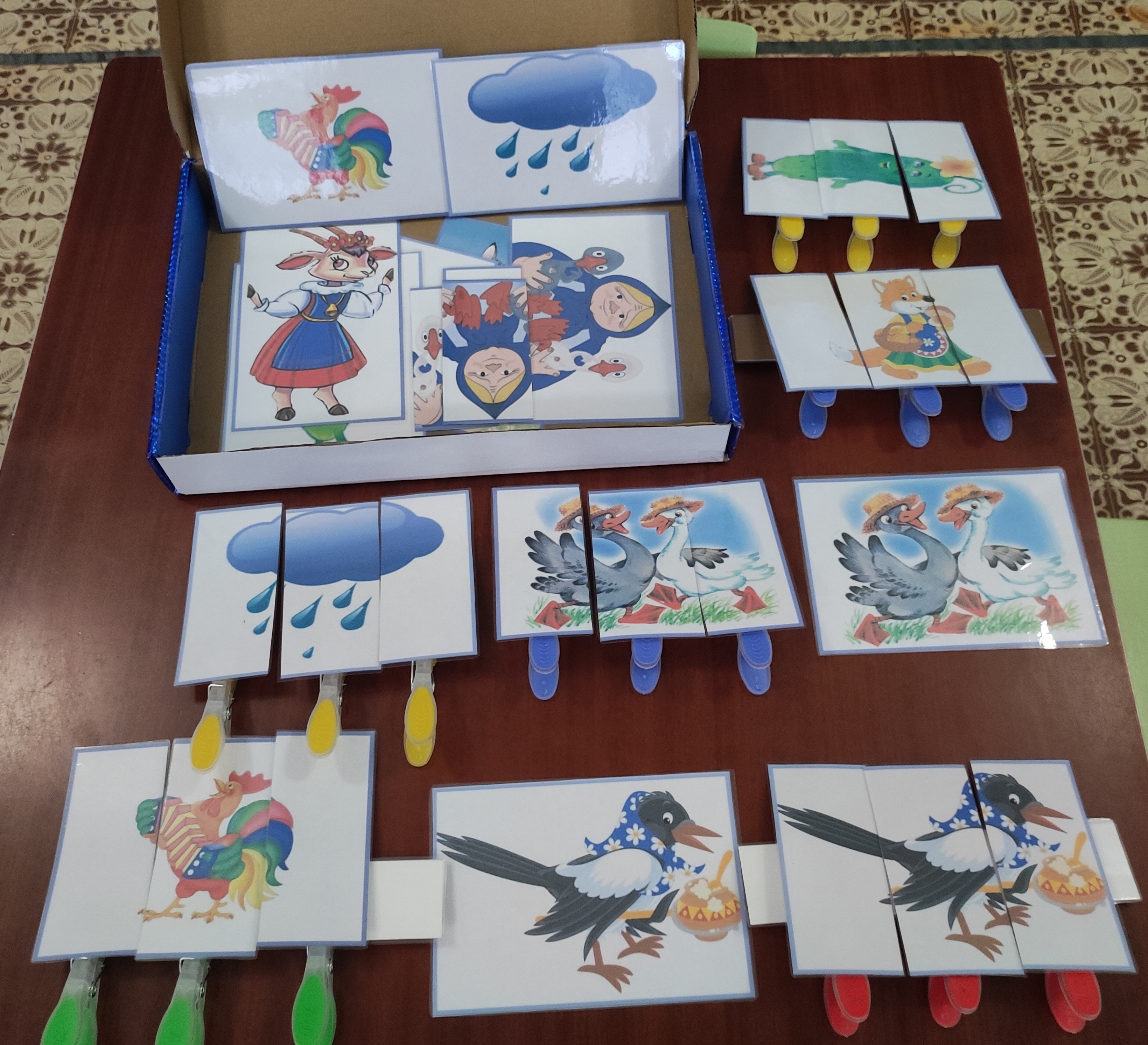 